 	        na týden od 7. 7. do 9. 7. 2021	    	 Pondělí:   		--		Úterý: 			--		Středa:  	polévka zeleninová s cizrnou (al.: 1,9)			kuřecí plátek na česneku, dušená rýže, jogurt  			( al.: 1,7)		Čtvrtek:	polévka masový krém (al.: 1,9)			smažené rybí filé, bramborová kaše, salát 			z červené řepy s jablky  (al.: 1,3,7)				Pátek:     	polévka hovězí vývar s nudlemi (al.: 1,9)			sekaná svíčková, houskový knedlík, jablko (al.: 1,2,7,9,10)	Seznam alergenů: 	01	obiloviny obsahující lepek	07	mléko				03  	lepek				04        vejce				09        celer				11        hořčice				Přejeme Vám dobrou chuť!!!	Vedoucí kuchařka:			Vedoucí jídelny:	Olga Pišosová				Pavlína Roháčová	Změna jídelního lístku vyhrazena.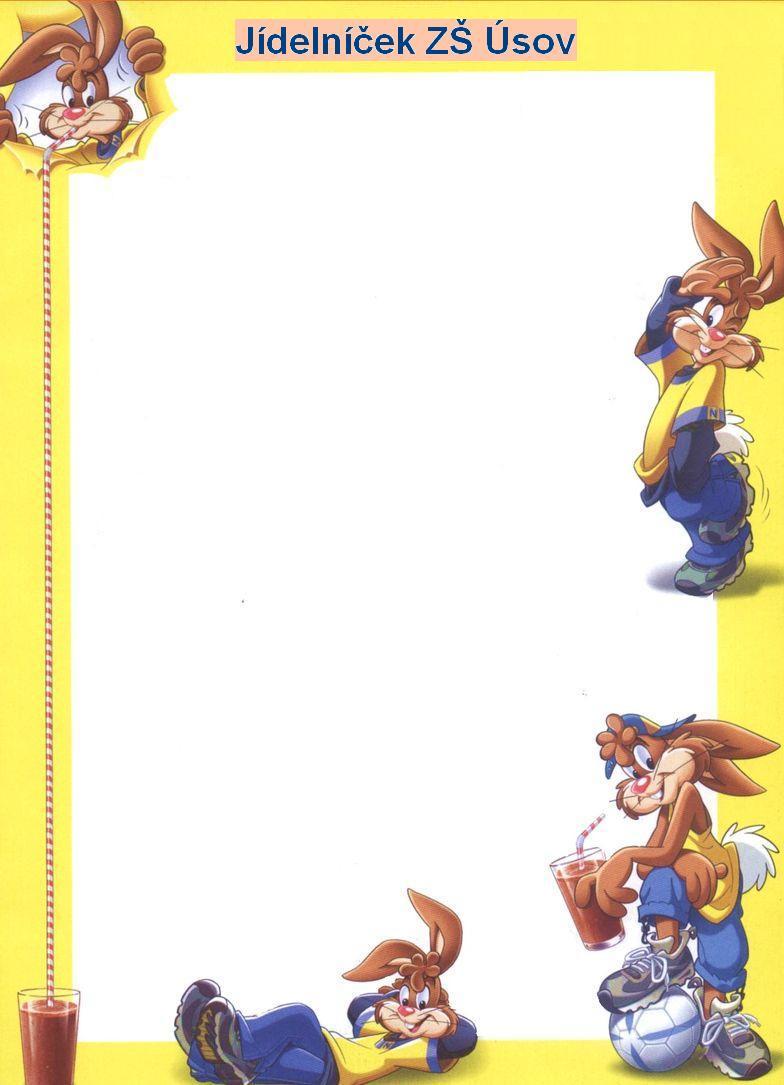 